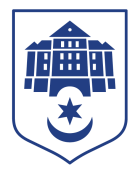 ТЕРНОПІЛЬСЬКА МІСЬКА РАДАПОСТІЙНА КОМІСІЯз питань містобудуванняПротокол засідання комісії №6від 11.04.2024Всього членів комісії: 	(6) Назарій Редьква, Андрій Грицишин, Юрій Смакоуз, Артур Шатарський, Олександр Россомаха, Мар’яна ГоловкоПрисутні члени комісії: 	(4) Назарій Редьква, Артур Шатарський, Олександр Россомаха, Мар’яна ГоловкоВідсутні члени комісії: 	(2) Андрій Грицишин, Юрій СмакоузКворум є. Засідання комісії правочинне.На засідання комісії запрошені:Віктор Кібляр – начальник відділу земельних ресурсів;Василь Бесага – начальник управління містобудування, архітектури та кадастру;Юлія Чорна – начальник організаційного відділу ради управління організаційно-виконавчої роботи;Денис Гузар – старший інспектор сектору взаємодії у соціальних мережах управління цифрової трансформації та комунікацій зі ЗМІ.Головуючий – голова комісії Назарій Редьква.Слухали: Про затвердження порядку денного засідання комісії.Виступив: Назарій Редьква, який запропонував взяти порядок денний комісії, відповідно до листа від 10.04.2024 № 9325/2024, за основу.Результати голосування за взяття порядку денного комісії за основу: За –4, проти-0, утримались-0. Рішення прийнято.Виступив: Віктор Кібляр, який запропонував доповнити порядок денний постійної комісії міської ради наступними питаннями:Про затвердження проекту землеустрою щодо відведення земельної ділянки за адресою вул Дениса Лукіяновича,8, приміщення 1а ТОВ «ВЕСТАР ГРУП»;Про затвердження проекту землеустрою щодо відведення земельної ділянки за адресою вул. Текстильна,24І гр. Неху Н.І.Результати голосування за доповнення порядку денного питаннями, озвученими Віктором Кібляром: За –4, проти-0, утримались-0. Рішення прийнято.Виступив:  Назарій Редьква, який запропонував затвердити порядок денний комісії в цілому.Результати голосування за затвердження порядку денного комісії в цілому, враховуючи пропозицію Віктора Кібляра: За –4, проти-0, утримались-0. Рішення прийнято.ВИРІШИЛИ:	Затвердити порядок денний комісії.Порядок денний засідання комісії: Слухали:	Про внесення змін до детального плану території житлового району «Південний»Доповідав:	Василь БесагаРезультати голосування за проєкт рішення: За –4, проти-0, утримались-0. Рішення прийнято.Вирішили:	Рішення комісії №1 додається.Виступив: Віктор Кібляр, який запропонував доповнити порядок денний постійної комісії міської ради наступним питанням:Про надання дозволу на розроблення проекту землеустрою щодо відведення земельної ділянки за адресою вул.Замкова,14 ПАТ «Тернопіль-Готель»Результати голосування за доповнення порядку денного питанням, озвученим Віктором Кібляром: За –4, проти-0, утримались-0. Рішення прийнято.Виступив:  Назарій Редьква, який запропонував затвердити порядок денний комісії в цілому.Результати голосування за затвердження порядку денного комісії в цілому, враховуючи пропозицію Віктора Кібляра: За –4, проти-0, утримались-0. Рішення прийнято.ВИРІШИЛИ:	Затвердити порядок денний комісії.Порядок денний засідання комісії: Слухали:	Про затвердження проекту землеустрою щодо відведення земельної ділянки за адресою вул.Промислова,20 ПрАТ «Тернопільголовпостач»Доповідав:	Віктор КіблярРезультати голосування за проєкт рішення: За –4, проти-0, утримались-0. Рішення прийнято.Вирішили:	Рішення комісії №2 додається.Слухали:	Про затвердження проекту землеустрою щодо відведення земельної ділянки за адресою вул.Дениса Лукіяновича,8 приміщення 4г ТОВ «Тернопільський завод металоконструкцій»Доповідав:	Віктор КіблярРезультати голосування за проєкт рішення: За –4, проти-0, утримались-0. Рішення прийнято.Вирішили:	Рішення комісії №3 додається.Слухали:	Про затвердження проекту землеустроющодо відведення земельної ділянкиза адресою вул. Текстильна,28 гр. Семаку С. Р.Доповідав:	Віктор КіблярРезультати голосування за проєкт рішення: За –4, проти-0, утримались-0. Рішення прийнято.Вирішили:	Рішення комісії №4 додається.Слухали:	Про надання дозволу на проведення експертної грошової оцінки земельної ділянки для обслуговування нежитлового приміщення, офісноскладських приміщень допоміжного корпусу під літерою "В", офісної будівлі та склад-магазину за адресою вул.Торговиця,11в ФОП Зазуляк І.Є.Доповідав:	Віктор КіблярРезультати голосування за проєкт рішення: За –0, проти-0, утримались-4. Рішення не прийнято.Вирішили:	Рішення комісії №5 додається.Слухали:	Про надання дозволу на проведення експертної грошової оцінки земельної ділянки для обслуговування частини будівлі допоміжного корпусу під літерою «В» за адресою вул.Торговиця,11 ФОП Зазуляк І.Є.Доповідав:	Віктор КіблярРезультати голосування за проєкт рішення: За –0, проти-0, утримались-4. Рішення не прийнято.Вирішили:	Рішення комісії №6додається.Слухали:	Про надання дозволу на проведення експертної грошової оцінки земельної ділянки для обслуговування закладу громадського призначення за адресою вул.Леся Курбаса, будинок 4б ПП «Олімпік»Доповідав:	Віктор КіблярРезультати голосування за проєкт рішення: За –0, проти-0, утримались-4. Рішення не прийнято.Вирішили:	Рішення комісії №7 додається.Слухали:	Про надання дозволу на розроблення проекту землеустрою щодо відведення земельної ділянки за адресою вул.Транспортна,1 гр.Крушельницькому О.І.Доповідав:	Віктор КіблярРезультати голосування за проєкт рішення: За –0, проти-0, утримались-4. Рішення не прийнято.Вирішили:	Рішення комісії №8 додається.Слухали:	Про надання дозволу на складання проекту землеустрою щодо відведення земельної ділянки за адресою вул.Микулинецька в оренду терміном на десять років, право на оренду якої набуватиметься на земельних торгахДоповідав:	Віктор КіблярВиступив: Артур ШатарськийРезультати голосування за проєкт рішення: За –4, проти-0, утримались-0. Рішення прийнято.Вирішили:	Рішення комісії №9 додається.Слухали:	Про надання дозволу на розроблення проекту землеустрою щодо відведення земельної ділянки за адресою вул. Богдана Хмельницького, 14б гр. Яремі М.А.Доповідав:	Віктор КіблярРезультати голосування за проєкт рішення: За –1 (Мар’яна Головко), проти-0, утримались-3 (Назарій Редьква, Артур Шатарський, Олександр Россомаха). Рішення не прийнято.Вирішили:	Рішення комісії №10 додається.Слухали:	Про надання дозволу на розробку технічної документації із землеустрою щодо поділу земельної ділянки в натурі (на місцевості) в межах об’єкту проведеної інвентаризації за адресою вул.Київська-Мирона Тарнавського-Володимира Великого-ОвочеваДоповідав:	Віктор КіблярРезультати голосування за проєкт рішення: За –4, проти-0, утримались-0. Рішення прийнято.Вирішили:	Рішення комісії №11 додається.Слухали:	Про затвердження проекту землеустрою щодо відведення земельної ділянки за адресою вул. Володимира Лучаковського  гр. Штогріну О.В.Доповідав:	Віктор КіблярРезультати голосування за проєкт рішення: За –0, проти-0, утримались-4. Рішення не прийнято.Вирішили:	Рішення комісії №12 додається.Слухали:	Про надання дозволу на розроблення проекту землеустрою щодо відведення земельної ділянки за адресою вул. Микулинецька, 116М ТОВ «ДНІСТЕР-ПЛЮС»Доповідав:	Віктор КіблярРезультати голосування за проєкт рішення: За –4, проти-0, утримались-0. Рішення прийнято.Вирішили:	Рішення комісії №13 додається.Слухали:	Про надання земельної ділянки за адресою вул. Гайова, 54 ТОВ «МАРІАН-АГРО»Доповідав:	Віктор КіблярРезультати голосування за проєкт рішення: За –4, проти-0, утримались-0. Рішення прийнято.Вирішили:	Рішення комісії №14 додається.Слухали:	Про затвердження проекту землеустрою щодо відведення земельної ділянки за адресою вул. Дениса Лукіяновича, 8/3г ТОВ «ЮВІ ГРУП ЛТД»Доповідав:	Віктор КіблярРезультати голосування за проєкт рішення: За –4, проти-0, утримались-0. Рішення прийнято.Вирішили:	Рішення комісії №15 додається.Слухали:	Про затвердження проекту землеустрою щодо відведення земельної ділянки за адресою вул. Андрея Шептицького, 7 прим. 4 гр. Калуш З.В.Доповідав:	Віктор КіблярРезультати голосування за проєкт рішення: За –4, проти-0, утримались-0. Рішення прийнято.Вирішили:	Рішення комісії №16 додається.Слухали:	Про затвердження проекту землеустрою щодо відведення земельної ділянки за адресою вул. Степана Будного,32г приміщення 4 гр.Березі А.В.Доповідав:	Віктор КіблярРезультати голосування за проєкт рішення: За –4, проти-0, утримались-0. Рішення прийнято.Вирішили:	Рішення комісії №17 додається.Слухали:	Про розірвання договорів про встановлення особистих строкових сервітутів для розміщення тимчасових споруд за адресою  вул. Степана Будного  Доповідав:	Віктор КіблярРезультати голосування за проєкт рішення: За –4, проти-0, утримались-0. Рішення прийнято.Вирішили:	Рішення комісії №18 додається.Слухали:	Про надання дозволу на розроблення проекту землеустрою щодо відведення земельної ділянки за адресою вул.Приміська гр.Баранюк Н.М.Доповідав:	Віктор КіблярРезультати голосування за проєкт рішення: За –4, проти-0, утримались-0. Рішення прийнято.Вирішили:	Рішення комісії №19 додається.Слухали:	Про затвердження проекту землеустрою щодо відведення земельної ділянки за адресою вул.Текстильна гр.Бураку Р.М.Доповідав:	Віктор КіблярРезультати голосування за проєкт рішення: За –4, проти-0, утримались-0. Рішення прийнято.Вирішили:	Рішення комісії №20 додається.Слухали:	Про затвердження технічної документації із землеустрою щодо встановлення меж земельної ділянки в натурі (на місцевості) за адресою вул. Пісок, 3 с. Кобзарівка (в межах населеного пункту) Тернопільського району Тернопільської області, яке належить до Тернопільської міської територіальної громади, гр. Ярошевській З.П.Доповідав:	Віктор КіблярРезультати голосування за проєкт рішення: За –4, проти-0, утримались-0. Рішення прийнято.Вирішили:	Рішення комісії №21 додається.Слухали:	Про затвердження технічної документації із землеустрою щодо встановлення меж земельної ділянки в натурі (на місцевості) за адресою вул. Богуна, 28 с. Малашівці (в межах населеного пункту) Тернопільського району Тернопільської області, яке належить до Тернопільської міської територіальної громади, гр. Мандзію М.Д.Доповідав:	Віктор КіблярРезультати голосування за проєкт рішення: За –4, проти-0, утримались-0. Рішення прийнято.Вирішили:	Рішення комісії №22 додається.Слухали:	Про надання дозволу на складання технічної документації із землеустрою щодо поділу земельної ділянки за адресою вул. Дениса Лукіяновича, 8 наданої в оренду ТОВ «ТАЛАН-Т», гр. Семенчук О.Д.Доповідав:	Віктор КіблярРезультати голосування за проєкт рішення: За –4, проти-0, утримались-0. Рішення прийнято.Вирішили:	Рішення комісії №23 додається.Слухали:	Про затвердження технічної документації із землеустрою щодо встановлення меж земельної ділянки в натурі (на місцевості) за адресою вул. Відродження, 6 с.Іванківці (в межах населеного пункту) Тернопільського району Тернопільської області, яке належить до Тернопільської міської територіальної громади, гр. Мізерному Б.Л.Доповідав:	Віктор КіблярРезультати голосування за проєкт рішення: За –4, проти-0, утримались-0. Рішення прийнято.Вирішили:	Рішення комісії №24 додається.Слухали:	Про затвердження технічної документації із землеустрою щодо встановлення (відновлення) меж земельної ділянки в натурі (на місцевості) для обслуговування багатоквартирного житлового будинку з вбудовано-прибудованими приміщеннями громадського призначення за адресою вул. Збаразька,29а ТОВ «Янтар Сервіс»Доповідав:	Віктор КіблярРезультати голосування за проєкт рішення: За –4, проти-0, утримались-0. Рішення прийнято.Вирішили:	Рішення комісії №25 додається.Слухали:	Про затвердження технічної документації із землеустрою щодо встановлення меж земельної ділянки в натурі (на місцевості) за адресою вул. Богуна, 9 с. Малашівці (в межах населеного пункту) Тернопільського району Тернопільської області, яке належить до Тернопільської міської територіальної громади, гр. Мандзій Л.П.Доповідав:	Віктор КіблярРезультати голосування за проєкт рішення: За –4, проти-0, утримались-0. Рішення прийнято.Вирішили:	Рішення комісії №26 додається.Слухали:	Про припинення права користування земельною ділянкою ОК «ГК «Маяк»Доповідав:	Віктор КіблярРезультати голосування за проєкт рішення: За –4, проти-0, утримались-0. Рішення прийнято.Вирішили:	Рішення комісії №27 додається.Слухали:	Про надання дозволу на розроблення проекту землеустрою щодо відведення земельної ділянки для обслуговування багатоквартирного житлового будинку за адресою вул. Тролейбусна,17 ОСББ «ТРОЛЕЙБУСНА,17»Доповідав:	Віктор КіблярРезультати голосування за проєкт рішення: За –4, проти-0, утримались-0. Рішення прийнято.Вирішили:	Рішення комісії №28 додається.Слухали:	Про затвердження проекту землеустрою щодо відведення земельної ділянки для обслуговування багатоквартирного житлового будинку за адресою вул. Василя Симоненка,1 ОСББ «СИМОНЕНКА 1+»Доповідав:	Віктор КіблярРезультати голосування за проєкт рішення: За –4, проти-0, утримались-0. Рішення прийнято.Вирішили:	Рішення комісії №29 додається.Слухали:	Про затвердження проекту землеустрою щодо відведення земельної ділянки за адресою вул.Микулинецька,115/95 гр.Ящуку В.І.Доповідав:	Віктор КіблярРезультати голосування за проєкт рішення: За –4, проти-0, утримались-0. Рішення прийнято.Вирішили:	Рішення комісії №30 додається.Слухали:	Про затвердження проекту землеустрою щодо відведення земельної ділянки по зміні цільового призначення за адресою вул.Вербова,9 гр.Остафійчук С.М.Доповідав:	Віктор КіблярРезультати голосування за проєкт рішення: За –4, проти-0, утримались-0. Рішення прийнято.Вирішили:	Рішення комісії №31 додається.Слухали:	Про затвердження проекту землеустрою щодо відведення земельної ділянки за адресою вул.Микулинецька,115/223 гр.Пинило К.Б.Доповідав:	Віктор КіблярРезультати голосування за проєкт рішення: За –4, проти-0, утримались-0. Рішення прийнято.Вирішили:	Рішення комісії №32 дода Слухали:	Про затвердження проекту землеустрою щодо відведення земельної ділянки для обслуговування багатоквартирного житлового будинку за адресою вул. Березова,14 ОСББ «Березова 14»Доповідав:	Віктор КіблярРезультати голосування за проєкт рішення: За –4, проти-0, утримались-0. Рішення прийнято.Вирішили:	Рішення комісії №33 додається.Слухали:	Про затвердження проекту землеустрою щодо відведення земельної ділянки за адресою вул Дениса Лукіяновича,8, приміщення 1а ТОВ «ВЕСТАР ГРУП»Доповідав:	Віктор КіблярРезультати голосування за проєкт рішення: За –0, проти-0, утримались-4. Рішення не прийнято.Вирішили:	Рішення комісії №34 додається.Слухали:	Про затвердження проекту землеустрою щодо відведення земельної ділянки за адресою вул. Текстильна,24І гр. Неху Н.І Доповідав:	Віктор КіблярРезультати голосування за проєкт рішення: За –4, проти-0, утримались-0. Рішення прийнято.Вирішили:	Рішення комісії №35 додається.Слухали:	Про надання дозволу на розроблення проекту землеустрою щодо відведення земельної ділянки за адресою вул.Замкова,14 ПАТ «Тернопіль-Готель»Доповідав:	Віктор КіблярРезультати голосування за проєкт рішення: За –4, проти-0, утримались-0. Рішення прийнято.Вирішили:	Рішення комісії №36 додається.Голова комісії					Назарій РЕДЬКВАСекретар комісії					Артур ШАТАРСЬКИЙ№з\пНазва проєкту рішенняПро внесення змін до детального плану території житлового району «Південний»Про затвердження проекту землеустрою щодо відведення земельної ділянки за адресою вул.Промислова,20 ПрАТ «Тернопільголовпостач»Про затвердження проекту землеустрою щодо відведення земельної ділянки за адресою вул.Дениса Лукіяновича,8 приміщення 4г ТОВ «Тернопільський завод металоконструкцій»Про затвердження проекту землеустроющодо відведення земельної ділянкиза адресою вул. Текстильна,28 гр. Семаку С. Р.Про надання дозволу на проведення експертної грошової оцінки земельної ділянки для обслуговування нежитлового приміщення, офісноскладських приміщень допоміжного корпусу під літерою "В", офісної будівлі та склад-магазину за адресою вул.Торговиця,11в ФОП Зазуляк І.Є.Про надання дозволу на проведення експертної грошової оцінки земельної ділянки для обслуговування частини будівлі допоміжного корпусу під літерою «В» за адресою вул.Торговиця,11 ФОП Зазуляк І.Є.Про надання дозволу на проведення експертної грошової оцінки земельної ділянки для обслуговування закладу громадського призначення за адресою вул.Леся Курбаса, будинок 4б ПП «Олімпік»Про надання дозволу на розроблення проекту землеустрою щодо відведення земельної ділянки за адресою вул.Транспортна,1 гр.Крушельницькому О.І.Про надання дозволу на складання проекту землеустрою щодо відведення земельної ділянки за адресою вул.Микулинецька в оренду терміном на десять років, право на оренду якої набуватиметься на земельних торгахПро надання дозволу на розроблення проекту землеустрою щодо відведення земельної ділянки за адресою вул. Богдана Хмельницького, 14б гр. Яремі М.А.Про надання дозволу на розробку технічної документації із землеустрою щодо поділу земельної ділянки в натурі (на місцевості) в межах об’єкту проведеної інвентаризації за адресою вул.Київська-Мирона Тарнавського-Володимира Великого-ОвочеваПро затвердження проекту землеустрою щодо відведення земельної ділянки за адресою вул. Володимира Лучаковського  гр. Штогріну О.В.Про надання дозволу на розроблення проекту землеустрою щодо відведення земельної ділянки за адресою вул. Микулинецька, 116М ТОВ «ДНІСТЕР-ПЛЮС»Про надання земельної ділянки за адресою вул. Гайова, 54 ТОВ «МАРІАН-АГРО»Про затвердження проекту землеустрою щодо відведення земельної ділянки за адресою вул. Дениса Лукіяновича, 8/3г ТОВ «ЮВІ ГРУП ЛТД»Про затвердження проекту землеустрою щодо відведення земельної ділянки за адресою вул. Андрея Шептицького, 7 прим. 4 гр. Калуш З.В.Про затвердження проекту землеустрою щодо відведення земельної ділянки за адресою вул. Степана Будного,32г приміщення 4 гр.Березі А.В.Про розірвання договорів про встановлення особистих строкових сервітутів для розміщення тимчасових споруд за адресою  вул. Степана Будного  Про надання дозволу на розроблення проекту землеустрою щодо відведення земельної ділянки за адресою вул.Приміська гр.Баранюк Н.М.Про затвердження проекту землеустрою щодо відведення земельної ділянки за адресою вул.Текстильна гр.Бураку Р.М.Про затвердження технічної документації із землеустрою щодо встановлення меж земельної ділянки в натурі (на місцевості) за адресою вул. Пісок, 3 с. Кобзарівка (в межах населеного пункту) Тернопільського району Тернопільської області, яке належить до Тернопільської міської територіальної громади, гр. Ярошевській З.П.Про затвердження технічної документації із землеустрою щодо встановлення меж земельної ділянки в натурі (на місцевості) за адресою вул. Богуна, 28 с. Малашівці (в межах населеного пункту) Тернопільського району Тернопільської області, яке належить до Тернопільської міської територіальної громади, гр. Мандзію М.Д.Про надання дозволу на складання технічної документації із землеустрою щодо поділу земельної ділянки за адресою вул. Дениса Лукіяновича, 8 наданої в оренду ТОВ «ТАЛАН-Т», гр. Семенчук О.Д.Про затвердження технічної документації із землеустрою щодо встановлення меж земельної ділянки в натурі (на місцевості) за адресою вул. Відродження, 6 с.Іванківці (в межах населеного пункту) Тернопільського району Тернопільської області, яке належить до Тернопільської міської територіальної громади, гр. Мізерному Б.Л.Про затвердження технічної документації із землеустрою щодо встановлення (відновлення) меж земельної ділянки в натурі (на місцевості) для обслуговування багатоквартирного житлового будинку з вбудовано-прибудованими приміщеннями громадського призначення за адресою вул. Збаразька,29а ТОВ «Янтар Сервіс»Про затвердження технічної документації із землеустрою щодо встановлення меж земельної ділянки в натурі (на місцевості) за адресою вул. Богуна, 9 с. Малашівці (в межах населеного пункту) Тернопільського району Тернопільської області, яке належить до Тернопільської міської територіальної громади, гр. Мандзій Л.П.Про припинення права користування земельною ділянкою ОК «ГК «Маяк»Про надання дозволу на розроблення проекту землеустрою щодо відведення земельної ділянки для обслуговування багатоквартирного житлового будинку за адресою вул. Тролейбусна,17 ОСББ «ТРОЛЕЙБУСНА,17»Про затвердження проекту землеустрою щодо відведення земельної ділянки для обслуговування багатоквартирного житлового будинку за адресою вул. Василя Симоненка,1 ОСББ «СИМОНЕНКА 1+»Про затвердження проекту землеустрою щодо відведення земельної ділянки за адресою вул.Микулинецька,115/95 гр.Ящуку В.І.Про затвердження проекту землеустрою щодо відведення земельної ділянки по зміні цільового призначення за адресою вул.Вербова,9 гр.Остафійчук С.М.Про затвердження проекту землеустрою щодо відведення земельної ділянки за адресою вул.Микулинецька,115/223 гр.Пинило К.Б.Про затвердження проекту землеустрою щодо відведення земельної ділянки для обслуговування багатоквартирного житлового будинку за адресою вул. Березова,14 ОСББ «Березова 14»Про затвердження проекту землеустрою щодо відведення земельної ділянки за адресою вул Дениса Лукіяновича,8, приміщення 1а ТОВ «ВЕСТАР ГРУП»Про затвердження проекту землеустрою щодо відведення земельної ділянки за адресою вул. Текстильна,24І гр. Неху Н.І.№з\пНазва проєкту рішенняПро внесення змін до детального плану території житлового району «Південний»Про затвердження проекту землеустрою щодо відведення земельної ділянки за адресою вул.Промислова,20 ПрАТ «Тернопільголовпостач»Про затвердження проекту землеустрою щодо відведення земельної ділянки за адресою вул.Дениса Лукіяновича,8 приміщення 4г ТОВ «Тернопільський завод металоконструкцій»Про затвердження проекту землеустроющодо відведення земельної ділянкиза адресою вул. Текстильна,28 гр. Семаку С. Р.Про надання дозволу на проведення експертної грошової оцінки земельної ділянки для обслуговування нежитлового приміщення, офісноскладських приміщень допоміжного корпусу під літерою "В", офісної будівлі та склад-магазину за адресою вул.Торговиця,11в ФОП Зазуляк І.Є.Про надання дозволу на проведення експертної грошової оцінки земельної ділянки для обслуговування частини будівлі допоміжного корпусу під літерою «В» за адресою вул.Торговиця,11 ФОП Зазуляк І.Є.Про надання дозволу на проведення експертної грошової оцінки земельної ділянки для обслуговування закладу громадського призначення за адресою вул.Леся Курбаса, будинок 4б ПП «Олімпік»Про надання дозволу на розроблення проекту землеустрою щодо відведення земельної ділянки за адресою вул.Транспортна,1 гр.Крушельницькому О.І.Про надання дозволу на складання проекту землеустрою щодо відведення земельної ділянки за адресою вул.Микулинецька в оренду терміном на десять років, право на оренду якої набуватиметься на земельних торгахПро надання дозволу на розроблення проекту землеустрою щодо відведення земельної ділянки за адресою вул. Богдана Хмельницького, 14б гр. Яремі М.А.Про надання дозволу на розробку технічної документації із землеустрою щодо поділу земельної ділянки в натурі (на місцевості) в межах об’єкту проведеної інвентаризації за адресою вул.Київська-Мирона Тарнавського-Володимира Великого-ОвочеваПро затвердження проекту землеустрою щодо відведення земельної ділянки за адресою вул. Володимира Лучаковського  гр. Штогріну О.В.Про надання дозволу на розроблення проекту землеустрою щодо відведення земельної ділянки за адресою вул. Микулинецька, 116М ТОВ «ДНІСТЕР-ПЛЮС»Про надання земельної ділянки за адресою вул. Гайова, 54 ТОВ «МАРІАН-АГРО»Про затвердження проекту землеустрою щодо відведення земельної ділянки за адресою вул. Дениса Лукіяновича, 8/3г ТОВ «ЮВІ ГРУП ЛТД»Про затвердження проекту землеустрою щодо відведення земельної ділянки за адресою вул. Андрея Шептицького, 7 прим. 4 гр. Калуш З.В.Про затвердження проекту землеустрою щодо відведення земельної ділянки за адресою вул. Степана Будного,32г приміщення 4 гр.Березі А.В.Про розірвання договорів про встановлення особистих строкових сервітутів для розміщення тимчасових споруд за адресою  вул. Степана Будного  Про надання дозволу на розроблення проекту землеустрою щодо відведення земельної ділянки за адресою вул.Приміська гр.Баранюк Н.М.Про затвердження проекту землеустрою щодо відведення земельної ділянки за адресою вул.Текстильна гр.Бураку Р.М.Про затвердження технічної документації із землеустрою щодо встановлення меж земельної ділянки в натурі (на місцевості) за адресою вул. Пісок, 3 с. Кобзарівка (в межах населеного пункту) Тернопільського району Тернопільської області, яке належить до Тернопільської міської територіальної громади, гр. Ярошевській З.П.Про затвердження технічної документації із землеустрою щодо встановлення меж земельної ділянки в натурі (на місцевості) за адресою вул. Богуна, 28 с. Малашівці (в межах населеного пункту) Тернопільського району Тернопільської області, яке належить до Тернопільської міської територіальної громади, гр. Мандзію М.Д.Про надання дозволу на складання технічної документації із землеустрою щодо поділу земельної ділянки за адресою вул. Дениса Лукіяновича, 8 наданої в оренду ТОВ «ТАЛАН-Т», гр. Семенчук О.Д.Про затвердження технічної документації із землеустрою щодо встановлення меж земельної ділянки в натурі (на місцевості) за адресою вул. Відродження, 6 с.Іванківці (в межах населеного пункту) Тернопільського району Тернопільської області, яке належить до Тернопільської міської територіальної громади, гр. Мізерному Б.Л.Про затвердження технічної документації із землеустрою щодо встановлення (відновлення) меж земельної ділянки в натурі (на місцевості) для обслуговування багатоквартирного житлового будинку з вбудовано-прибудованими приміщеннями громадського призначення за адресою вул. Збаразька,29а ТОВ «Янтар Сервіс»Про затвердження технічної документації із землеустрою щодо встановлення меж земельної ділянки в натурі (на місцевості) за адресою вул. Богуна, 9 с. Малашівці (в межах населеного пункту) Тернопільського району Тернопільської області, яке належить до Тернопільської міської територіальної громади, гр. Мандзій Л.П.Про припинення права користування земельною ділянкою ОК «ГК «Маяк»Про надання дозволу на розроблення проекту землеустрою щодо відведення земельної ділянки для обслуговування багатоквартирного житлового будинку за адресою вул. Тролейбусна,17 ОСББ «ТРОЛЕЙБУСНА,17»Про затвердження проекту землеустрою щодо відведення земельної ділянки для обслуговування багатоквартирного житлового будинку за адресою вул. Василя Симоненка,1 ОСББ «СИМОНЕНКА 1+»Про затвердження проекту землеустрою щодо відведення земельної ділянки за адресою вул.Микулинецька,115/95 гр.Ящуку В.І.Про затвердження проекту землеустрою щодо відведення земельної ділянки по зміні цільового призначення за адресою вул.Вербова,9 гр.Остафійчук С.М.Про затвердження проекту землеустрою щодо відведення земельної ділянки за адресою вул.Микулинецька,115/223 гр.Пинило К.Б.Про затвердження проекту землеустрою щодо відведення земельної ділянки для обслуговування багатоквартирного житлового будинку за адресою вул. Березова,14 ОСББ «Березова 14»Про затвердження проекту землеустрою щодо відведення земельної ділянки за адресою вул Дениса Лукіяновича,8, приміщення 1а ТОВ «ВЕСТАР ГРУП»Про затвердження проекту землеустрою щодо відведення земельної ділянки за адресою вул. Текстильна,24І гр. Неху Н.І.Про надання дозволу на розроблення проекту землеустрою щодо відведення земельної ділянки за адресою вул.Замкова,14 ПАТ «Тернопіль-Готель»